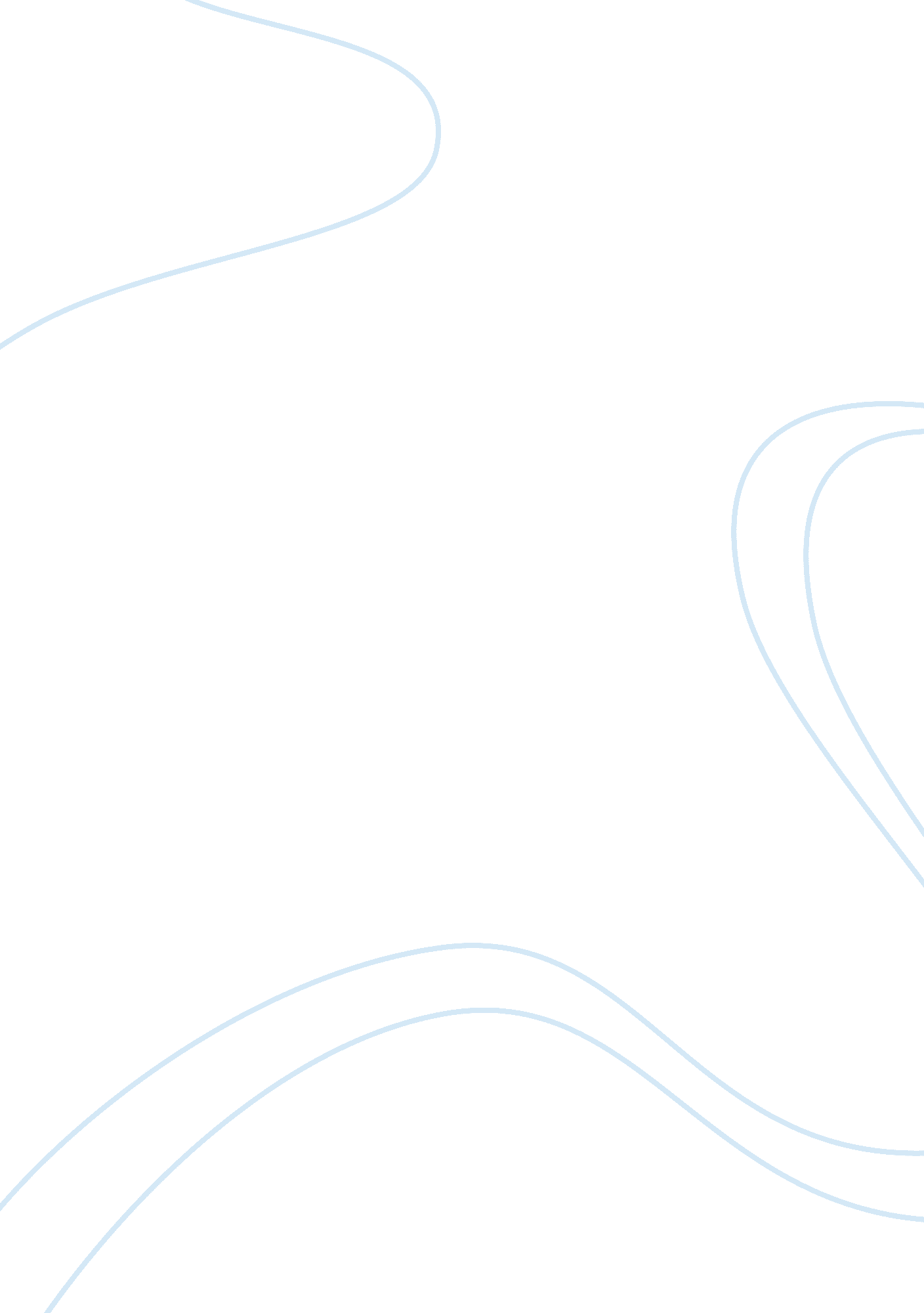 Article review on m7 commentsProfession, Student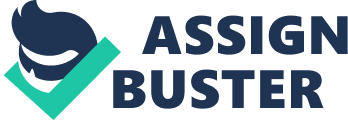 Module 7: Comments on Discussion Board Posts Response on Post #1: Shalonda 
Shalonda, your observation post was very illuminating. The authentic instructional practice using ‘ Reciprocal Teaching’ was indeed an effective model that enabled students to see themselves from the perspective of the teacher, who assumed the role of a student and intentionally made mistakes to practice and develop analytical skills of the students. I strongly believe that it showed greater potentials for learning since the students were not intimidated by just being told; rather, by seeing the mistakes that were normally committed in solving mathematical problems, they took the point of view of an instructor which enabled them to process solutions to the problems more effectively. The ‘ Think-Pair-Share’ strategy that enabled the students to correct mistakes that was noted opened avenues for potential applications in other learning modules, right? What other learning environments would you think this strategy could effectively be applied? Thank you for sharing this observation. It would be an inspiring research-based approach which could be applied in future instructional settings. Response on Post #2: Alice Singley Response on Post #3: Moarieta 
Moarieta, your post was just awesome. It was structured in a way that was deemed most effective in relaying initially, the instructional theory that would be presented by the teacher who was observed. Your manner of presentation was evidently clear, straightforward and provided the highlights to readers. I was similarly amazed by the way the teacher handled the class through providing different instructional approaches to achieve identified learning goals. Each learning time was put into beneficial and productive use through enjoining the students’ participation through a warming up game; guessing the topic; practice activities; prior to the main instructional endeavor. The teaching style therefore enabled the students to prepare, mentally and be physically prepped, in time for the main academic event. The use of a song that was virtually unknown to students was also unique and enabled them to build up interest through the preparatory activities that were effectively designed and provided the needed motivation to fulfill the SMART goals. I truly appreciated the skills of the teacher in designing instructional approaches that fit the academic needs of the students and achieve clearly identified learning objectives. As could be noted, the use of contemporary technological applications assisted in facilitating searching for the appropriate song and educational material for the traditional classroom setting. Do you think you would apply similar theories and practices in your future teaching endeavors? Aside from songs or music, what other online sources do you believe would be most appealing to students today? 